Муниципальное казенное дошкольное образовательное учреждение«Лесниковский лицей имени Героя России А.В. Тюнина»Конспект  занятияпо познавательно-исследовательской деятельности для детей 6-7 лет «В гостях у яблока»Воспитатель: Мясникова Галина Руслановнас. Лесниково, мкр-н КГСХА2024г.Конспект  занятияпо познавательно-исследовательской деятельности для детей 6-7 лет «В гостях у яблока»Цель:
- Повторить названия плодовых деревьев
- Учить детей выделять и раскрывать причинно-следственные связи.
- Учить исследовать экспериментировать.
- Развивать интерес детей к происходящему
- Закрепить знания о диких и плодовых деревьях, а так же знания о том, припомощи чего они размножаются.
- Развивать речь детей
- Рассказать детям о истории яблони.
Материалы и оборудование:
- Картинки яблони: почки, лепестки бутона, цветы, плоды, дикая и садовая яблоня.
- Яблоко- Нож
- Блюдца- Видео (Ускоренное видео, как из почки появляется яблоко)-Музыка
Ход занятия:-Ребята, какое прекрасное время года настало, вся природа засыпает и готовится к зиме. 
- Если посмотрим из окон наших с вами домов, то увидим деревья в саду: (Вишня, слива, груша, ЯБЛОНЯ….). - Осенью на этих деревьях очень много плодов.
- Как называется дерево с красными или зелеными кисло-сладкими плодами?(Яблоня)- Ребята, вы знаете как растет яблоко?Предлагаю посмотреть видео.(Видео)Сначала весной или осенью нужно посадить саженец яблони. Когда он подрастёт, а это происходит не так быстро, через 2 или 3 года. Весной на молодой яблоне зацветают бело-розовые цветы с нежным запахом у цветка яблони 5 лепестков. Их аромат привлекает пчёл, которые садятся на цветы, пьют сладкий цветочный нектар и переносят на своих мохнатых лапках пыльцу с цветка на цветок. Через несколько дней лепестки цветков опадают, и из их основания (завязи) начинают расти плоды – маленькие яблочки. За лето они увеличиваются в размерах, наливаются сладким соком, подрумяниваются на солнышке.-Мы просмотрели видео о садовой яблоне, которую выращивает в своем саду человек.-Построим алгоритм, что появилось первым? (почка)- Почка-лепестки бутона – цветы – после опыления насекомыми - ПЛОДЫ (Яблоко)- Правильно.-А может ли яблоня расти в лесу? (Ответы детей)-Давайте сравним эти две яблони. (Картинки дикой и садовой яблони)Дикая (Яблоки мелкие, кислые, плоды едят птицы и животные) Садовая (Плоды либо сладкие, либо кислые, крупные или мелкие, ест человек)- Молодцы! Давайте разрежем садовое яблоко пополам и мы увидим семечки- семена.
- Для чего яблоку семена? (Если бы не было семян, то яблоня не могла бы размножаться)
- Нужно ли срезать кожицу с яблока перед тем, как мы его съедим? (Нет, в ней есть минералы и витамины, сахар, кислоты, минеральные соли.Они укрепляют иммунитет и активизируют защитные силы организма)
- Чтобы нам быть здоровыми - сделаем разминку.- ФизкультминуткаВеточки на яблоньке повисли от печали.Яблочки на веточках висели и скучали.Девочки и мальчики ветки раскачали.Яблочки о землю громко застучали!
- Что можно приготовить из яблок? (Сок, варенье, компот, пироги и прочее)- Присаживаемся на свои места.- А как вы думаете, всегда ли росли яблони у нас? Откуда они появились?  Нам расскажет Андреев Кирилл.- Сначала были дикие сорта яблок и росли они   в Средней Азии. Учёные-садоводы  долго работали, и из диких сортов вывели культурные. А родиной яблока считается Греция. От греков и римлян яблони появились в Европе, а потом расселились по всему миру.  Нашу страну можно по праву назвать яблочным краем.Игра «Вопрос – Ответ»- Ответьте, пожалуйста, на вопросы.-Какие бывают цветом яблоки? (Зеленые, красные, желтые)- Как называется пирог из яблок? (Шарлотка)- Яблоня – это дерево или кустарник? (Дерево)- От кого в известной сказке яблоня прятала девочку и мальчика? (От гусей-лебедей)- Кто является главным героем сказки Виктора Сутеева  «Мешок яблок»? (Заяц)- Какую сказочную героиню пытались отравить яблоком? (Белоснежку или царевна)- Сколько лепестков у цветка яблони? (Пять)Предлагаю посадить наш яблоневый сад …..Для этого приготовила емкость с землей, возьмите семена будущей яблони и посадите их в землю…..Для того, чтобы семена проросли их необходимо полить водой и поставить в теплое, хорошо освещаемое место.Будем наблюдать за первыми ростками наших яблонь.Предлагаю посадить наш яблоневый сад (Посадка семян детьми и родителями, педагогами)
-Почему яблоко потемнело? (Всё потому, что в яблоках содержится много железа. Железо-это такой витамин, необходимый человеку для здоровья. Он и окрасил наше яблоко) - Ребята, а что нового и интересного вы узнали сегодня о яблоках?-Что вам запомнилось больше всего?- Мне очень приятно было с вами работать и хочу угостить вкусным яблочным соком.Прошло время…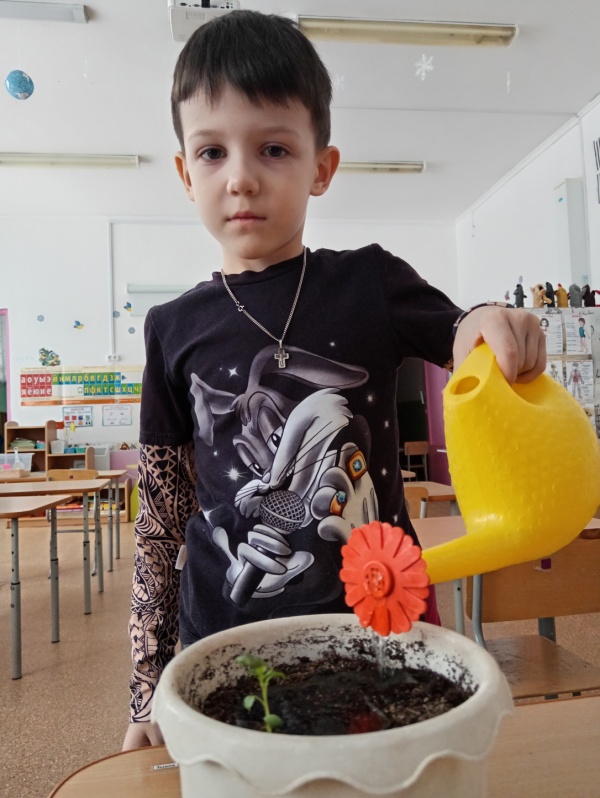 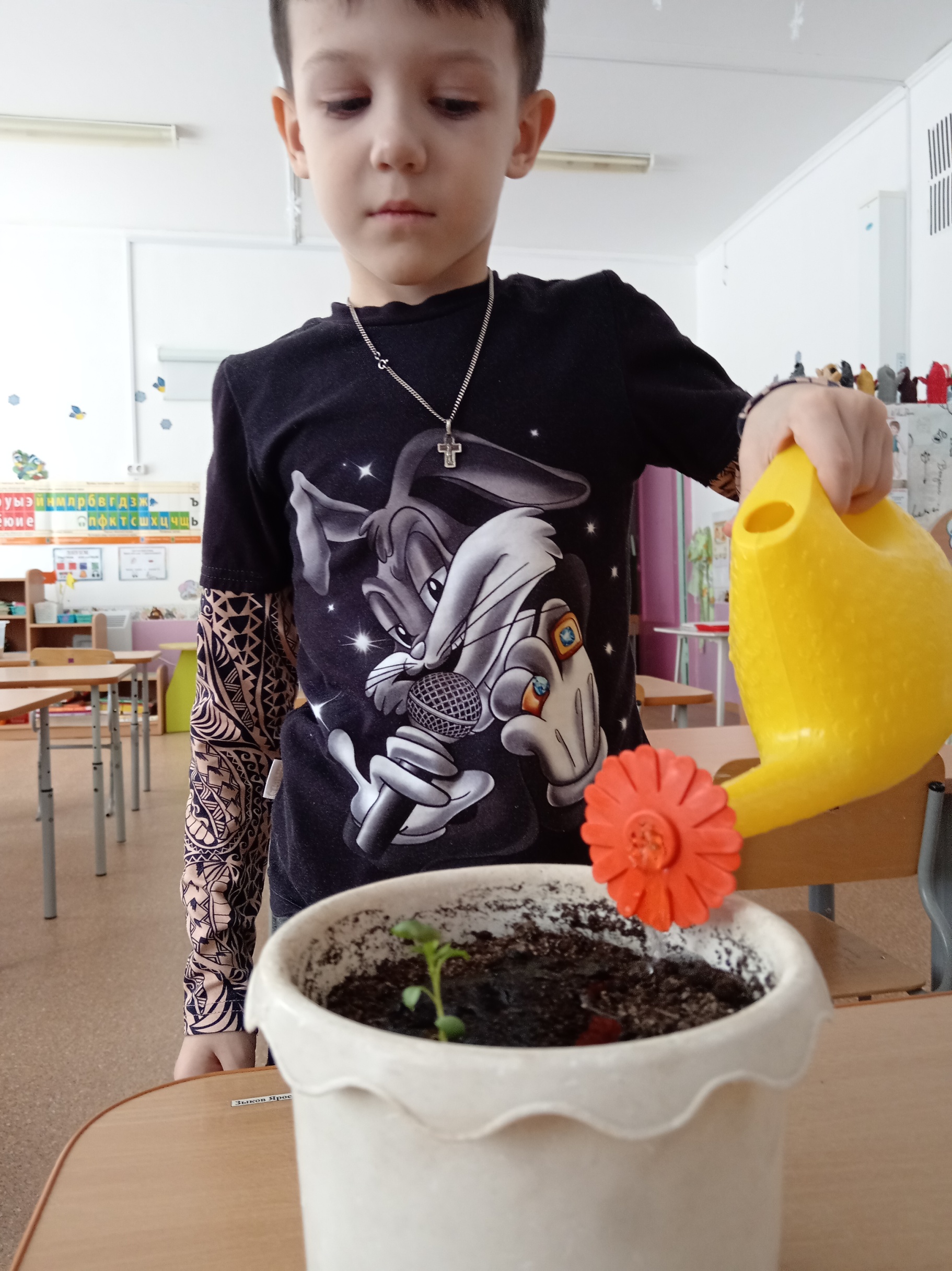 